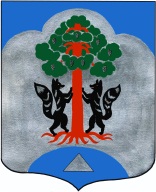                                               АДМИНИСТРАЦИЯМО СОСНОВСКОЕ СЕЛЬСКОЕ ПОСЕЛЕНИЕМО ПРИОЗЕРСКИЙ МУНИЦПАЛЬНЫЙ РАЙОНЛЕНИНГРАДСКОЙ ОБЛАСТИПОСТАНОВЛЕНИЕот 18 августа 2014 года  № 395                                                                 О внесении изменений в постановление администрацииот 22.04.2014г. № 153 «Об утверждении муниципальной  программы «Благоустройство и развитие территорииМО Сосновское сельское поселение МО Приозерский муниципальный район  Ленинградской области в  2014 году».           В соответствии п. 5.3 Порядка разработки, реализации и оценки эффективности муниципальных программ муниципального образования Сосновское сельское поселение муниципального образования Приозерский муниципальный район Ленинградской области, утвержденного Постановлением администрации МО Сосновское сельское поселение от 03.03.2014 года № 87 «Об утверждении Порядка разработки, реализации и оценки эффективности муниципальных программ муниципального образования Сосновское сельское поселение муниципального образования Приозерский муниципальный район Ленинградской области», в связи с уточнением целевых показателей муниципальной программы в целях повышения уровня благоустроенности поселения и улучшения жизни населения Сосновского сельского поселения, администрация муниципального образования Сосновское сельское поселение ПОСТАНОВЛЯЕТ:Внести изменения в раздел 1.3 Целевые показатели муниципальной программы «Благоустройство территории муниципального образования Сосновское сельское поселение муниципального образования Приозерский муниципальный район Ленинградской области                  в 2014 год» и читать в соответствии с Приложением № 4.Настоящее постановление подлежит опубликованию в средствах массовой информации и на сайте администрации муниципального образования Сосновское сельское поселение муниципального образования Приозерский муниципальный район Ленинградской области.Контроль за исполнением настоящего постановления оставляю за собой.Глава администрации МО Сосновское сельское поселение                                                                А.Н. СоклаковИсп.: Белько Н.В., Гермонина Н.Н.Тел.: 61-402 Разослано: дело-2, Прокуратура.-1, КСО – 1, отд. ЖКХ- 1, бух - 1Приложение № 4   к постановлению от 22.04.2013г. № 153Целевые показателимуниципальной программы «Благоустройство территории муниципального образованияСосновское сельское поселение муниципального образования Приозерский муниципальный район Ленинградской области в 2014 год».№ строкиНаименованиецелевого показателя муниципальной подпрограммыЕд. изм.Значения целевых показателейпо итогам 2014 годаСправочно: базовое значение целевого показателя (на начало реализации муниципальной программы)1.Количество месяцев по техническому обслуживанию уличного освещениямес.12---2.Количество месяцев по содержанию уличного освещениямес.12---3.Количество погонных метров уличного освещения, подлежащих ремонтуп.м.220,0---4.Объем твердых бытовых отходовм³3681,5---5.Количество месяцев по санитарной очистке территориимес.4---6.Количество месяцев по окосу травы на  территории поселениямес.3---7.Количество месяцев по содержанию газонов, цветниковмес.4---8.Количество сухостойных и аварийных деревьев, подлежащих сносуед.25---9.Количество поселков, подлежащих развитию, как части территории,         в том числе:ед.4---Обустройство контейнерных площадок и приобретение элементов малых архитектурных форм для дворов и детских площадокОбустройство контейнерных площадок: приобретение ограждений и оснований для контейнерных площадок компл.4__- д.Снегиревкакомпл.2---- д. Кривкокомпл.2---приобретение контейнеров:шт.21---д.Снегиревкашт.7---д. Кривкошт.7---пос.пл.69км.шт.7---Приобретение элементов малых архитектурных форм для дворов и детских площадок:скамейкишт.20--- - д.Снегиревкашт.7--- - д. Кривкошт.8--- - пос.пл.69км.шт.5---Доска объявленийшт.1---- д. Новожиловошт.1---Урны для мусорашт.10---- д. Кривкошт.8---- д. Новожиловышт.2---ограждения для детских площадокмп.420---- д.Снегиревкамп.180---- д. Кривкомп.120---- пос.пл.69км.мп.120---Игровые элементы для  детских площадок шт.3---- д.Снегиревка, домикшт.1---- пос.пл.69км., качелишт.2---10.Количество прочих мероприятий по благоустройству поселенияед. 2---11Объем мусора при ликвидации несанкционированных свалок и навалов мусорам³1689,1---12Количество контейнерных площадок, подлежащих устройству, ограждениюед.3---13Количество мероприятий по подготовке мест массового отдыха населения у воды ед.3---